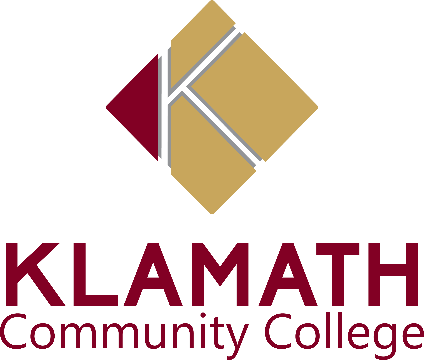 LPN to RN BridgeProgram Information & Application PacketFall 2024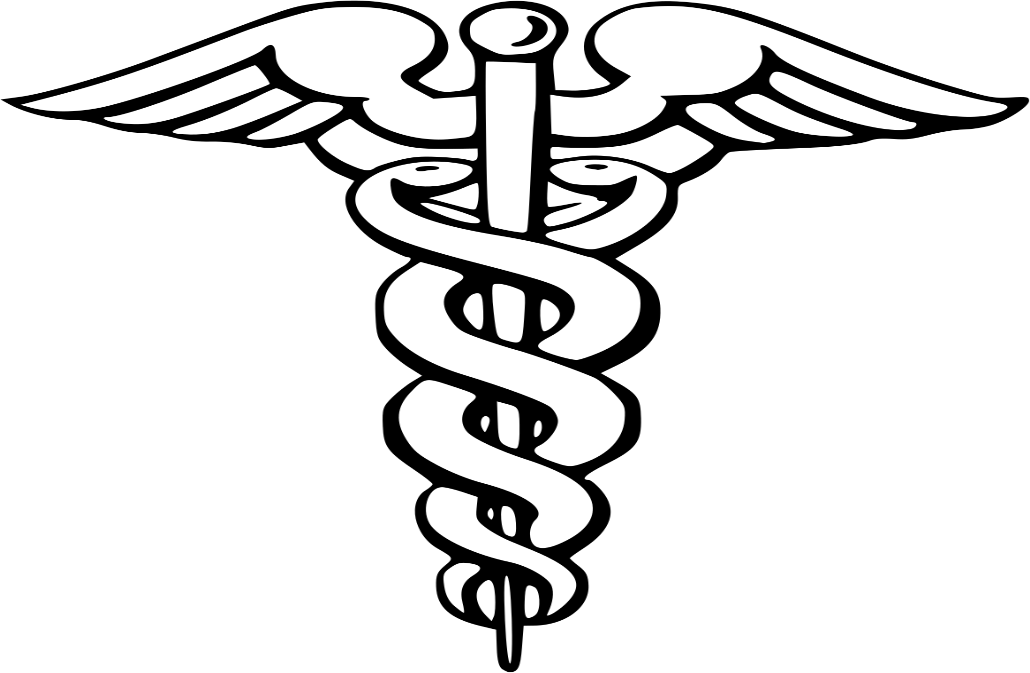 www.klamathcc.eduIt shall be the policy of the Klamath Community College District to affirm the rights of all individuals to equal education, activities, facilities, and employment without regard to age, sex, disability, national origin, race, marital status, religion, or sexual orientation in accordance with federal and state laws. Klamath Community College complies with Titles VI and VII of the Civil Rights Act of 1964, Title IX of the Educational Amendments of 1972, and Section 504 of the Rehabilitation Act of 1973, and Title II of the Americans with Disabilities Act of 1990, and any amendments thereto.Inquiries or grievances concerning the application of these laws and regulations to the College may be directed to the Klamath Community College’s Executive Director of Legal and Human Resources at 7390 South 6th St., Klamath Falls, OR 97603 or at 541-882-3521 or to the Director, Office of Civil Rights, U.S. Department of Education, Washington D.C. 20201General InformationThank you for your interest in Klamath Community College’s LPN to RN bridge program. We offer an Associate of Science in Nursing (RN). Current enrollment is limited to eight LPN to RN bridge students per year.The application for admission opens January 8, 2024 and closes April 15, 2024. If accepted, LPNs, will begin nursing classes Summer Term 2024 (LPN to RN Transition). This packet has been prepared to help you understand the application and selection process. Please read the entire packet carefully and refer to the College’s nursing webpage, https://www.klamathcc.edu/Academics/Programs/Registered-Nursing, for additional information.Associate Degree Nursing (LPN to AAS-Nursing - RN Bridge Program )After successfully completing the summer transition course and the final three terms in KCC’s nursing AAS-Nursing (RN), students will receive an Associate of Applied Science in Nursing and can take the licensing exam for registered nursing (RN). Students will also qualify to enter most RN to Bachelor of Science in Nursing (RN-BSN) programs.Additional prerequisites may be required prior to acceptance in a RN-BSN program. Klamath Community College maintains a co-admission agreement with Linfield University. Linfield University offers an online RN-BSN degree.Nursing Application OverviewEnrollment in the nursing program is limited. You must apply and be selected for admission. To be considered for admission, you must meet the minimum requirements. If you do not meet the stated minimum requirements, your application will be withdrawn from consideration.Important 2023 Dates – subject to changeProgram Information SessionInformation sessions specific to the application process will be held at Klamath Community College in February and March. Please plan to attend one or more of these sessions and reserve application-related questions for these sessions. The dates for these sessions will be posted on the Nursing program webpage by January 30, 2024.Point SystemAcceptance into to the LPN to RN Bridge Nursing program is determined by a weighted point system based on categories listed below.Nursing Program Admission RequirementsNursing program enrollment is limited. Acceptance into the Nursing program is determined using a weighted point system from a pool of qualified applicants. A student must meet the minimum requirements to be considered for admission. If the minimum requirements have been met, the student’s application will be evaluated and awarded points in a competitive process. The top-ranking individuals will be offered admission to the program. Remaining qualified candidates are placed on a ranked alternate list which expires when fall term 2024 commences. Program information and application packets will be updated annually and can be obtained from the College website.MINIMUM EVALUATION REQUIREMENTS – must be met by the published application deadlineA minimum of 30 prerequisite credits with a cumulative 3.0 GPA for all prerequisite coursework for application. Student will be required to complete all 45 prerequisite credits before Fall Term 2024.Completion of WR 121 English Composition completed with a grade of “C” or above.MTH 95 Intermediate Algebra or 111 College Algebra or MTH 243 Statistics completed with a grade of “C” or above.Completion of the TEAS exam. This exam can be taken at any testing center, including KCC. The exam must be taken between October 15, 2023 and April 15, 2024. The score from your first attempt will be used.Human Anatomy and Physiology I with lab (BI 231 & BI 231L), or the equivalent as determined by the Klamath Community College Registrar’s Office completed with a grade of “C” or above.Some A&P courses are evaluated as two 5 credit courses. The point sheet will be marked as meeting BI 231 and 233 with the understanding that BI 232 has been covered with a total of 10 credits earned.4 credit semester A&P courses are typically evaluated as two 6 credit quarter courses. The point sheet will be marked as meeting BI 231 and BI 233 with the understanding that BI 232 has been covered with a total of 12 credits earned.Current Oregon LPN license in good standing with the Oregon State Bard of Nursing and, at minimum, 1040 hours of paid work as LPN in last calendar year.Prerequisite/Required Preparatory Courses for Currently Practicing LPNSApplication SubmissionThere is ONE application deadline date to pay attention to: Monday, April 15, 2024 at 5 p.m.All applications and transcripts from past coursework are due at the time of submitting the application. Applications submitted after April 17, 2023, will not be accepted.Application packets may be submitted beginning January 8, 2024, to Student Services, which is located in Founders Hall at Klamath Community College, or mail to:Klamath Community CollegeStudent Services Welcome Center/Admissions ATTN: Debora Quimbaya /Nursing Admissions 7390 S. 6th St.Klamath Falls, OR 97603Please allow ample time for delivery. Applicants assume full responsibility for the method of delivery selected and any resulting delays in delivery. Applications may not be transmitted by fax or e-mail. Any applicant requiring reasonable accommodations for the application should call 541-882-3521.If selected for the Nursing program, you must complete all prerequisite courses as determined by the Klamath Community College Registrar’s Office with a grade of “C” or above, and maintain a current LPN license from the Oregon State Board of Nursing before the start of Fall Term 2024.Evaluating Nursing ApplicationsThere are two phases to the application:Phase I - assessment of pointsPhase II - proctored essay - interview – HSRT examPhase 1 - Admissions Point System - applicants will be assessed using 60 points in the following:Cumulative Grade Point Average. Maximum points: 25The points you receive for your cumulative GPA will be based on all Nursing program prerequisite courses completed by the application deadline with a “C” or above. Applicants must have completed at least 30 Nursing prerequisite credits to meet minimum qualifications. Only the Nursing program prerequisite courses will be calculated in the GPA for assignment of points in the admission process. Points will be assigned as follows:3.80 - 4.00 = 25 points3.50 - 3.79 = 23 points3.20 - 3.49 = 20 points3.15 - 3.19 = 17 points3.00 - 3.14 = 15 pointsSelect courses. Maximum points: 3You will receive points for completing the course below with a grade of “C” or better MTH 243 or 244 (Statistics)Anatomy and physiology grades. Maximum points: 6 pointsYou will receive points for receiving an A or B in anatomy and physiology as listed on your transcript(s):BI 231 (4 credits): A = 2 pointsB = 1 point BI 232 (4 credits): A = 2 pointsB = 1 point BI 233 (4 credits): A = 2 pointsB = 1 point.Test of Essential Academic Skills (TEAS test). Maximum points: 0-7As part of the selection process for acceptance into the Nursing program at Klamath Community College, all applicants are required to take a TEAS exam. The exam must be taken within the last six months (since October 15, 2022). Students desiring to take the TEAS exam at the Klamath CC testing center should call 541-880-2334. Students may take the TEAS test in any other proctored location and are required to “share” results with Klamath Community College. A score of“Proficient” with a cumulative adjusted score of >75 will receive 5points; a score of “Advanced” will receive 6 points; and a score of “Exemplary” will receive 7 points. ***Accommodations for additional testing time are available for ESL students. ESL students should request accommodation in advance of the test from Allison Sansom, MSN, RN @ sansom@klamathcc.eduEarned degrees. Maximum points: 1-2Applicants will receive 1 point with an earned associate degree from a regionally accredited college or university. This must be documented in an official sealed transcript from the college or university.Applicants will receive a maximum of 2 points with an earned bachelor’s degree or higher from a regionally accredited college or university. This must be documented in an official sealed transcript from the college or university.Residency. Maximum points: 2-6See residency document for requirements.Volunteerism. Maximum points: 0-3Applicants may receive up to 3 points for volunteering in any organization/circumstance where the applicant was supervised (directly or indirectly) under the following conditions:Volunteer experience must have been completed in the last five years.Student cannot use hours performed as a graduation or course requirement.Volunteer experience may not be court ordered.Paid experience is not considered “volunteer experience”.A relative cannot serve as a supervisor, verify hours or provide the reference letter.Points will be awarded as follows:< 48 hours = 0 points48 – 71 hours = 1 points72 – 95 hours = 2 points> 96 hours = 3 pointsActive military/spouse, retired military or veteran status. Maximum points: 3Applicants will be awarded 3 points for proof of active military/spouse status, retired military status or veteran status with proof of honorable discharge. Current active/retired military ID or documentation of honorable discharge documentation must be attached to the application. Retired military or veteran spouses will not qualify for points.Points on the application for the Klamath Community College Nursing program can be awarded to the following individuals:Active-duty members of the Army, Air Force, Navy, Marine Corps, and Coast Guard and their spousesActive members of the Army National Guard, Air National Guard, Army Reserve, Air Force Reserve, Navy Reserve, Marine Corps Reserve, and Coast Guard Reserve and their spousesRetired members of the Army, Air Force, Navy, Marine Corps and Coast GuardRetired members of the Army National Guard, Air National Guard, Army Reserve, Air Force Reserve, Navy Reserve, Marine Corps Reserve, and Coast Guard ReserveVeterans discharged honorably from any military or Department of Defense serviceForeign language fluency. Maximum points: 5Applicants may receive 5 points for foreign language fluency, including American Sign Language (speaking and listening) as determined by an official high school transcript from a school located in a foreign country or school for the deaf for use of American Sign Language. An official transcript/certificate identifying “Advanced” (any subcategory) language proficiency as defined by the American Council on the Teaching of Foreign Languages (ACTFL) 2012 Proficiency Guidelines, or ASLPI Level 4 for American sign language is also acceptable. The OPI, OPIc and LPT assessments are acceptable language proficiency exams administered by Language Testing International. Applicants must demonstrate both fluency in speaking and listening. This will require two assessments: the OPI or OPIc AND the LPT assessment. See https://www.languagetesting.com/ for language proficiency exam availability and https://www.actfl.org/publications/guidelines-and-manuals/actfl-proficiency- guidelines-2012 for criteria indicating “Advanced” language proficiency as defined by the ACTFL 2012 Proficiency Guidelines.For information about ordering a language proficiency assessment through Language Testing International follow this link: https://www.useloom.com/share/345bc9f2c19345b2b5a485593935dc6fThere are fees associated with the above process set by and due to Language Testing International or other company used to determine level of fluency.Students are required to provide to Klamath Community College a proficiency certificate or high school diploma to document language proficiency. Applicants must demonstrate both fluency in speaking and listening.Applicants unable to validate fluency by above measures due to unavailability of proficiency exams for specific foreign languages are encouraged to contact the nursing program administrator. Alternate measures for determining fluency are approved on a case-by-case basis per program policy.Phase 2 – Proctored Essay, Panel Interview and HSRT exam – applicants will be assessed using 60 points in the following:Essay – Maximum 30 points: The top 8 LPN applicants as determined in Phase 1 will be invited to participate in a proctored essay. Up to 30 points may be awarded for a proctored essay based various attribute/experience criteria. The essay questions will not be based on any specific prerequisites or other courses, but will address general attributes such as integrity, diversity, transferable skills (e.g., leadership, critical thinking, teamwork), motivational fitness, and resilience. Written communication skills are evaluated as a subset of each question.Interview – Maximum 20 points: The top 8 LPN applicants as determined in Phase 1 will be invited to participate in a panel interview. Up to 20 points may be awarded based on cumulative scores submitted by the interview panel using a rubric for appearance and responses.HSRT – Maximum 10 points: The top 8 LPN applicants as determined in Phase 1 will be invited to participate in a proctored administration of the Health Sciences Reasoning Test (HSRT), an assessment of critical thinking by Insight Assessment.Additional information regarding the HSRT can be found by following this link: https://www.insightassessment.com/Resources/Teaching-Training-and-Learning-Tools/node_1487.Up to 10 points may be awarded for the applicant’s overall HSRT score. The HSRT score describes overall strength in using reasoning to form reflective judgments about what to believe or what to do. Nursing students and nurses must be able to demonstrate sustained, focused, and integrated application of core reasoning skills including analysis, interpretation, inference, evaluation, explanation, induction and deduction. The point spread for the HSRT scores will not be published and applicants will not see their scores.Tie breakers: In the event that two or more applicants’ scores cluster at the same point, Klamath Community College will use tie breakers in the following order:HSRT scores, thenNo evidence of having repeated any of the prerequisite BIO courses (unless required due to time limit), thenOverall prerequisite GPAPhase 1 Assessment of Points:Please score yourself with this sample point sheetYou must have completed 30 nursing program prerequisite credits to meet minimum qualifications.Declaration of ResidencyOf the 3 boxes below, check the box that applies to you and sign/date at the bottom of the page.I do not meet any of the requirements for residency points.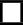 I am a resident of Klamath, or Lake County (6 points)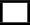 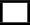 I am a resident of Modoc (CA), or Siskiyou (CA) county. (3 points)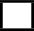 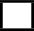 Complete the residency information below and provide documents from Category 1 AND Category 2 to prove your residency status.ALL documents must be dated and must contain your name and permanent address establishing your permanent residence for three consecutive months prior to submission of the Nursing application. The address on these documents must agree with the permanent address on your application form or the previous addresses you have listed below. If you have a PO Box and/or rent form parents or relatives, you must get the document notarized.Name: 	 Please list all addresses you have lived at for the time period involved.Phone: 	Street	City	State	ZipStreet	City	State	ZipList the type of document you are submitting for each category to verify your permanent address.Category 1: 	1 Copy per Month: □ Month 1 □ Month 2	□ Month 3 Category 2: 	1 Copy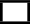 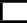 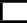 I understand that falsification of any of the above information will jeopardize my application and/or admission to the nursing program. I certify by my signature that the above information is a true and accurate statement of my residency.Signature: 		Date: _	Volunteer Verification FormStudents may receive up to 3 points for volunteering in any organization/circumstance where the student was supervised (directly or indirectly), excluding court ordered or other disqualifying experience.Please do not submit volunteer verification documentation with your application if you have not performed at least 48 hours of volunteer service in the last 5 years.Note to applicant: Be sure to fill in necessary information in the top section before sending this form to the supervisor/organization where the volunteer hours were performed. Volunteer hours must be verified using this form and include a letter of reference from your supervisor/designee. You may duplicate this form as needed. You must include a reference letter from each organization filling out a verification form. Be sure the form is complete.Incomplete forms or missing reference letters cannot be given consideration in the point assignment process.----------------The portion below is to be completed by Supervisor/Human Resources-----------------Verification of volunteer hours:Dates of Service: 	Total Hours: 	mm/dd/yy – mm/dd/yySupervised by: 	Name, TitleOrganization: 	Supervisor contact number: 	Supervisor signature: 	Date: 	PLEASE ATTACH A LETTER OF REFERENCE FOR THE APPLICANTProof of Work Experience Form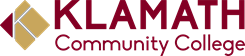 Student Name: 		Date: 	Dear Employer/Human Resources Director:The above individual is applying for the KCC nursing program. Points are awarded to students based upon previous work experience in the healthcare field.We are asking for your assistance on behalf of the above applicant. Please complete the following:Fill in the requested informationSeal the entire form in an envelope (preferably with company letterhead)Sign your name across the sealReturn to the student (student must return it sealed with their application)NOTE: By providing you with this form, your employee agrees to release this information to Klamath Community College. This information is used to verify entrance requirements for placement into the nursing program and will not be used for other purposes, or released to any other party.Location of Employment: 	Position Held/Duties: 	Dates of Employment: 	Hours of Direct Patient Care Experience in the past 12 months: 	Name of Person Verifying Information	DateSignature	TitleTelephone Number2024 Nursing Program Application Checklist and Agreement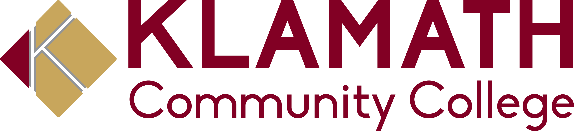 (for Fall 2024 entry)Applicant Name	Social Security Number	Date of BirthProvide a Secure Email Address on the Line Above. (Official notifications will occur by email. It is the applicant’sresponsibility to provide a secure email address and ensure the College and Nursing program assistant are notified of any changes in email address.)Applicant: You must complete and submit the following checklist as part of your application. Please initial each statement below, indicating that you have read, understand, and agree to the application requirements for the Klamath Community College Nursing program.	1. I have attached sealed official college transcripts from ALL previous attended, regionally accredited, colleges or universities, including coursework completed through Winter Term 2024 for prerequisite and earned degree purposes. (Klamath Community College transcripts do not need to be official).	2. I understand that a minimum of 30 prerequisites must be completed with a “C” or better (with a minimum cumulative GPA of 3.00) by the time of application, including BI 231 Anatomy & Physiology I with lab, WR 121 and MTH 95 or 111 or 243, in order to be eligible to apply.	3. I have provided a secure email address on my application (above) and give my permission for Klamath Community College to contact me through this email address. I understand that a receipt verifying my application packet was submitted to Klamath Community College will be emailed to me and that I will also receive notification of my degree audit (transcript evaluation) results by email once it has been completed.	4. I have attached a copy of my current unencumbered Oregon state Practical Nurse License	5. I have attached the work experience validation signed by my current/last employer which reflects a minimum of 1040 hours of direct patent care experience as a LPN in the last calendar year.	6. I understand that I will be sent an email and a copy of my Phase 1 results and initial status after points have been awarded, and that the letter will state the time-frame in which I may contact the College with questions about my points.	7. I understand that if my points qualify me for Phase 2, I will be notified, and will schedule a proctored essay, interview, and HSRT exam to continue my application.	8. I understand that each applicant will be notified by email of his or her status regarding acceptance by June 30, 2023. I also understand that I am not to call the Nursing program or Student Services regarding acceptance status unless directed to do so.	9. I understand that if I have a financial hold on my Klamath Community College account, my application will be disqualified unless the financial hold is removed before 5 p.m., April 15 2024.	10. I have completed and filled out the residency form and documentation, if applicable.	11. I have included an official transcript showing language proficiency, if applicable.	12. I have included volunteer verification form(s) and corresponding reference letter(s), if applicable.	13. I have included documentation indicating active-duty military/spouse, retired military or veteran with honorable discharge status, if applicable.	14. I understand that reading and following directions is critical to success in any nursing program. Incomplete applications will result in disqualification and those disqualified applicants will only receive notice of such after the application deadline has passed.	15. I have read and I understand the program information and admission criteria (including requirement for negative urine drug screen and criminal background check in order to be admitted) for the Nursing program at Klamath Community College. I understand that I will be asked to consent to a urine drug screen for any signs of impairment while in the clinical setting and will be dismissed from the program if the screen is positive for any substances. Program information, including selection points, prerequisites, and information sessions can be found at: https://www.klamathcc.edu/Academics/Programs/Registered- Nursing	16. I understand that if accepted I will be required by a specified deadline to order a criminal background check with the Klamath Community College Nursing Department’s contracted agency, which performs criminal background checks and must self-disclose all past arrests, charges, and/or convictions and/or disciplinary action taken by a Board of Nursing, even if the disclosures are outside a five or 10 year window, and must disclose any warrant, arrest, citation, charge or conviction if such occurs after acceptance. Prior criminal history will be considered on a case-by-case basis and is not an automatic disqualification	17. I understand that a history of certain crimes might result in my being denied admission to the program and have reviewed the criminal background check information available on the Nursing webpage.__18. 	I understand all students are responsible for arranging transportation to and from the KCC campus and all clinical locations throughout Klamath and Lake counties (100 mile radius). Bus schedules may not correspond with clinical times and may not travel to all clinical sites. At times, carpooling will be necessary due to limited parking availability. At other times carpooling to clinical sites will not be possible, depending on the hours of the assigned clinical experience. Reliable transportation will be needed by students. The nursing program is unable to make clinical assignments based on a student’s individual transportation needs. The nursing program will make an effort to arrange overnight lodging, but cannot guarantee availability through Lake District Hospital for students engaging in clinical experiences in that locale. Nursing students are expected to follow the Lake District Hospital’s policy for use of their lodging accommodations.__19. 	I understand that the Oregon State Board of Nursing (OSBN) has limits on eligibility, as defined in OAR 851-031-0006 (2) (a) (b) for licensure. Ultimately, a license can be denied to students with a criminal offense and those with a major physical or mental condition that could affect their ability to practice nursing safely. https://secure.sos.state.or.us/oard/viewSingleRule.action?ruleVrsnRsn=259280  20. I understand that it is my responsibility to meet all program and application criteria. Klamath Community College staff are available to answer application related questions, but will not check my application for completeness prior to submission.  21. I verify that all statements on this application are complete and true and I understand that falsification of any information may lead to disqualification or dismissal from the program.Applicant Signature	DateIf the applicant is less than 18 years old, a parent must also sign 	Application opensJanuary 8, 2024Application closes 5pmMonday, April 15, 2024Notified (emailed) incomplete applicationAs evaluatedPhase 1 results emailed after 5pmFriday, May 3, 2024Phase 1 applicant inquiry/challengesSaturday, May 4 – Friday, May 10, 2024Phase 1 inquiry/challenges closes NoonFriday, May 10, 2024Phase 2 top 20 invited to essay by email after 5pmMay 17, 2024Notified not in top 20 by email after 5pmMay 17, 2024Phase 2 proctored essay/HSRTFriday, Saturday, May 31 and June 1, 2024Phase 2 interviewsWed. – Fri. June 5, 6, 7, 2024Notified (emailed) acceptance or alternate statusFriday June 21, 2024Nursing student orientation #1Friday, June 27, 2024Grade point average for prerequisite course workResidencyPrevious degreesEvidence of volunteerismEvidence of veteran and/or spouse serviceCourse work completedTEAS exam resultsHeath Sciences Reasoning TestInterview EssayCourse NoCourse TitleCreditsBI 231Anatomy and Physiology I3BI 231LAnatomy and Physiology I Lab1BI 232Anatomy and Physiology Il3BI 232LAnatomy and Physiology II Lab1BI 233Anatomy and Physiology Ill3BI 233LAnatomy and Physiology III Lab1BI 234Microbiology4BI 234LMicrobiology Lab1MTH 95 OR MTH 111 orMTH 243Algebra or Statistics– excluding MTH 130, 211, 212, and 2134-5HPE 225Nutrition3PSY 235Human Growth and Development I3PSY236Human Growth and Development II3WR 121English Composition I4WR 122English Composition II4SPE 111Fundamentals of Speech3BIO 112Integrated Chemistry and Cell Biology for Health Professions3BIO 112LIntegrated Chemistry and Cell Biology for health Professions Lab1Courses must meet grade criteria (“C” or higher; “C-” or lower not accepted) and appear on a transcript by date of application.There is a maximum of 45 credits for Phase 1* Some A&P courses are evaluated as two 5 credit courses and, in the point, sheet will be marked as meeting BI 231 and 233.** Semester A&P courses are typically evaluated as two 6 credit courses and, in the point, sheet will be marked as meeting BI 231 and 233Courses must meet grade criteria (“C” or higher; “C-” or lower not accepted) and appear on a transcript by date of application.There is a maximum of 45 credits for Phase 1* Some A&P courses are evaluated as two 5 credit courses and, in the point, sheet will be marked as meeting BI 231 and 233.** Semester A&P courses are typically evaluated as two 6 credit courses and, in the point, sheet will be marked as meeting BI 231 and 233Points:3crs of C or C+ = 6, 3crs of B = 9, 3crs of A = 12 4crs of C or C+ = 8, 4crs of B = 12, 4crs of A = 16 5crs of C or C+ = 10, 5crs of B = 15, 5crs of A = 20 GPA:C = 2, B = 3, A = 4Do not calculate – or + gradesPoints:3crs of C or C+ = 6, 3crs of B = 9, 3crs of A = 12 4crs of C or C+ = 8, 4crs of B = 12, 4crs of A = 16 5crs of C or C+ = 10, 5crs of B = 15, 5crs of A = 20 GPA:C = 2, B = 3, A = 4Do not calculate – or + gradesPoints:3crs of C or C+ = 6, 3crs of B = 9, 3crs of A = 12 4crs of C or C+ = 8, 4crs of B = 12, 4crs of A = 16 5crs of C or C+ = 10, 5crs of B = 15, 5crs of A = 20 GPA:C = 2, B = 3, A = 4Do not calculate – or + gradesPoints:3crs of C or C+ = 6, 3crs of B = 9, 3crs of A = 12 4crs of C or C+ = 8, 4crs of B = 12, 4crs of A = 16 5crs of C or C+ = 10, 5crs of B = 15, 5crs of A = 20 GPA:C = 2, B = 3, A = 4Do not calculate – or + gradesPoints:3crs of C or C+ = 6, 3crs of B = 9, 3crs of A = 12 4crs of C or C+ = 8, 4crs of B = 12, 4crs of A = 16 5crs of C or C+ = 10, 5crs of B = 15, 5crs of A = 20 GPA:C = 2, B = 3, A = 4Do not calculate – or + gradesCCC Course NumberCourses listed below must meet criteria as defined in the Application Information.Courses listed below must meet criteria as defined in the Application Information.Courses listed below must meet criteria as defined in the Application Information.Courses listed below must meet criteria as defined in the Application Information.Courses listed below must meet criteria as defined in the Application Information.Courses listed below must meet criteria as defined in the Application Information.Phase 1Required CoursesCollege Name, Course #, Course Name, Term/YearAs it appears on transcripts (e.g., PCC FN 225 Nutrition, Fall 2015)Max Quarter CreditsGradePointsCredits x points= TotalBIO 231 (3 Credits)BI 231 (Required to Apply)BIO 231L (1 credit) (Required to apply)BIO 232 (3 credits)BIO 232L (1 credit)BIO 233 (3 Credits)BIO 233L (1 credit)BIO 112 (3 credits)(Max 4 credits w/ BIO 112 lab)BIO 112L (1 credit)BIO 234 (4 credits)(Max 5 credits w/BIO 234L)BIO 234L (1 credit)WR 121 (3/4 Credits) (max 4 credits)WR 122 (3/4 Credits) (max 4 credits)MTH 95 or 111 or 243 (4/5 Credits)(Required to apply) (max 5 cr 111 & 4 cr 95 and 243)HPE 225 (max 3 credits)PSY 235 (max 3 credits)PSY 236 (max 3 credits)SPE 111 (max 3 credits)Total Credits & Quality Points & GPA:Total Credits & Quality Points & GPA:GPA:3.80 - 4.00 = 25 points3.50 - 3.79 = 23 points3.20 - 3.49 = 20 points3.15 - 3.19 = 17 points3.00 - 3.14 = 15 pointsPossible Points Allowed15-25Points DesignationsSelect Course:You will receive points for the course below if you have earned a grade of “C” or better prior to the application deadline.INFOINFOMath 243 or 244 (Statistics)3Anatomy and physiology gradesYou will receive points for receiving an A or B in anatomy and physiology as listed on your transcript:BI 231 (4 credits): A = 2 pointsB = 1 point BI 232 (4 credits): A = 2 pointsB = 1 point BI 233 (4 credits): A = 2 pointsB = 1 point0-6TEAS TestBelow “Proficient”: No points/No disqualification“Proficient with cumulative score < 75% will receive 0 points “Proficient” with a cumulative score >75 will receive 5 points. “Advanced” will receive 6 points.“Exemplary” will receive 7 points.0-7College DegreeAssociate degree or Bachelor’s degree or higher1 or2ResidencyResident of Klamath, or Lake County (6 points)6orResident of Modoc (CA), or Siskiyou (CA) county. (3 points)3or0Volunteerism48-71 hrs. = 11 or72-95 hrs. = 22 or≥ 96 hrs. = 33Military statusActive duty/spouse status or Retired military orVeteran with honorable discharge3Foreign Language (or ASL) FluencyForeign Language (ASL) proficiency determined by exam or HS transcript5Total Phase I score:XXXXXXXX XXXXXXXXXXXXXXXXCategory 1Pick one document type from the list belowProvide 3 copies of that document – one for each of the three months prior to the date you applyExample: If you apply in February, you must provide copies of the document for November, December, and January.Category 2One copy of any of the documents listed below for a total of one document for this categoryRent or Mortgage receipts with your resident address and dates of occupancy (rental agreements are not acceptable)Oregon or California Driver’s LicenseUtility statements (water, power, home phone, cell phone) showing resident addressOregon or California Vehicle Registration with your residential addressLocal bank account statements showing resident addressState issued IDCredit Card statements showing resident addressOregon or California Voter RegistrationDocuments proving you own Oregon or California property and that this property is your primary residenceValid Oregon or California Hunting/Fishing license